I. Общая характеристика районной профсоюзной  организации    Работа комитета районной  профсоюзной организации  в 2020 году была направлена на реализацию положений  Программы развития деятельности  Профсоюза на 2015-2020 гг., решений VII съезда Профсоюза и районной отчетно-выборной конференции, Программы развития областной организации профсоюза на 2015-2020 годы и выполнения мероприятий Года Цифровизации Профсоюза.   В 2020 году районная профсоюзная  организация   в своей деятельности ставила следующие приоритетные задачи:-  Укрепление и эффективное развитие системы социального партнёрства в сфере образования.- Защита социально-трудовых прав и профессиональных интересов работников отрасли «Образование».- Конструктивное взаимодействие с органами государственной власти местного самоуправления.- Повышение социального и профессионального статуса педагогических  работников.- Содействие продвижению и реализации социально значимых проектов и инициатив членов Профсоюза и его организаций.- Участие в создании современных, безопасных и комфортных условий труда для работников образования с целью эффективной и творческой реализации их трудовой деятельности и обеспечения действенного контроля за соблюдением условий труда.- Содействие формированию здорового образа жизни работников образования.- Содействие в создании условий для оздоровления, культурно-воспитательной и досуговой деятельности.- Введение единого электронного профсоюзного билета.- Автоматизация учёта членов Профсоюза.-  Работа с молодёжью.-  Работа с ветеранами педагогического труда.По состоянию на 1 января 2021 года в структуре районной организации:- 17 первичных профсоюзных организаций, из которых:11 – в общеобразовательных организациях;4 – в дошкольных образовательных организациях;1 – в организациях дополнительного образования детей;1 -  в других организациях;Количество членов Профсоюза на 1.01.2021г. составляет 433  чел., все работающие.   Охват профсоюзным членством составляет 92,2% от общего количества работающих в ОО.   Количество работников в возрасте до 35 лет, являющихся членами профсоюза, составляет 39 человек.    Сохранению уровня профсоюзного членства способствовали правовая и социальная поддержка и защита работающих, организационная внутрисоюзная работа с профорганизациями и активом и совершенствование информационной деятельности.   В районной организации профсоюза на общественных началах в выборных органах первичных профсоюзных организаций, их постоянных комиссиях работают 263 профсоюзных активиста.    В 2020 году районная организация продолжила вести комплексную работу по обучению и повышению уровня правовой грамотности как профсоюзного  актива, так и рядовых членов профсоюза, начатую в Год правовой культуры.   По Плану обучения должно было пройти 4 постоянно действующих семинаров-совещаний, но из –за распространения новой коронавирусной инфекции проведено 2 семинара и велась работа в этом направлении индивидуально. Вся информация¸ поступающая из областной организации  профсоюза, своевременно доводилась до  первичных профсоюзных организаций.   В текущем году было продолжено оснащение профсоюзных организаций информационными стендами единого образца, бланками единых электронных профсоюзных билетов (обеспечено 100% членов профсоюза) и другой информационно-агитационной продукцией.   Все первичные профсоюзные организации обеспечиваются информационными материалами и сборниками. Комитет районной организации уделяет особое внимание информационной деятельности профсоюзных организаций, так как во время доступных информационных технологий – это один из главных инструментов мотивации профсоюзного членства, поэтому развитие информационной политики является задачей постоянной.   В Год цифровизации комитет провел большую работу  по переходу на автоматизированный учет членов профсоюза. Все первичные и районная организации внесены в реестр АИС, заполнены паспорта. Началась работа  по заполнению учётных карточек членов профсоюза. И это будет одной из основных задач в деятельности комитета районной организации.     Было проведено занятие в школе профсоюзного актива « Примерный алгоритм начала работы в АИС».    Были подготовлены и направлены в первичные профсоюзные организации методические рекомендации по регистрации и работе в системе ПРОФКАРДС.    В 2020 году подготовлены и направлены в первичные организации информационные сборники:- « Коллективный договор образовательной организации»;- «Инструкции по работе с АИС»;     Листовки, буклеты:- Федеральная программа бонусов и скидок для членов Профсоюза;- План мероприятий районной организации, посвящённых 75 – летию Победы в ВОВ»;- Порядок привлечения к работе в выходные и нерабочие праздничные дни;- Оздоровление членов профсоюза и членов их семей на льготных условиях.В течение года были проведены семинары – практикумы для профактива:- «О переходе на ведение сведений о трудовой деятельностив электронном виде (об электронной трудовой книжке)»;- «О переходе на электронный учёт членов профсоюза»;   В рамках школы профсоюзного актива прошли занятия на тему:- установка программы 1С Тонкий клиент для работы с программой АИС «Единый Реестр Общероссийского Профсоюза образования».- заполнение паспорта профсоюзной первичной организации в АИС.- структура ППО.II. Информационное укрепление районной профсоюзной организации      Информационная работа является одним из необходимейших условий деятельности профсоюзных организаций любого уровня. Ведь отсутствие достаточной информации о деятельности профорганов создает впечатление об их бездеятельности, что, соответственно, снижает мотивацию профсоюзного членства и, как следствие, порождает выход работников из Профсоюза.      Поэтому главная наша задача – обеспечение оперативного информирования  работников образования и общества в целом о деятельности организации – о том, чем живет профсоюз, что он делает для того, чтобы эффективно выполнять свою главную, защитную функцию.  Обеспечивая это знание, мы снимали вопрос «А чем занимается Профсоюз?» и обеспечивали  повышение  мотивации профсоюзного членства.     Если не заниматься информационной работой систематически, не представлять ее важности и особенностей, то вполне вероятно, что очень скоро профсоюзная организация потеряет авторитет среди работников, а затем и управляемость.    В районной организации профсоюза сложилась определенная система информационной работы. До сведения председателей первичных профсоюзных организаций  регулярно доводились  документы информационного, методического, инструктивного характера, постановления президиума районной организации профсоюза и президиума областной организации профсоюза. Для этих целей активно использовались совещания, размножение и направление в образовательные организации необходимых документов, для этого в комитете районной профсоюзной организации имеется компьютерная и множительная техника. Всю необходимую информацию о работе профсоюза в части защиты их социально –экономических прав члены профсоюза узнают и на сайте областной организации. ( Ссылка отправлена во все первичные организации)      В 2020 году было проведено 2 заседания комитета районной организации профсоюза: в марте рассмотрен вопрос «О переходе на автоматизированную систему учёта членов профсоюза в 2020 году», в декабре – «Об утверждении плана основных мероприятий комитета Белинской районной профсоюзной организации  работников образования и науки  на 2021 год», «Об утверждении, исполнении сметы доходов и расходов районной организации профсоюза»,  «О подведении итогов «Года цифровизации Профсоюза».    Состоялось 11 плановых заседаний президиума районной организации профсоюза, на которых общее количество основных вопросов с обсуждением, касающихся приоритетных направлений деятельности профсоюзных организаций- О проведении в 2020 году «Года Цифровизации Профсоюза».- О проведении районных соревнований среди педагогов под девизом «Спорт и труд рядом идут!».- О проведении районных конкурсов «Лучший воспитатель года», «Учитель года – 2020».- Об итогах оздоровления членов профсоюза в 2019 году и задачах на 2020 год.- Об итогах статистической отчетности районной организации профсоюза за 2019 год.- О проведении районного фотоконкурса  «Победа в сердце каждого живёт!», посвященного 75-летию Победы в Великой Отечественной войне 1941-1945 гг. среди членов профсоюза работников образования Белинского района.-  О проведении районного конкурса детского рисунка «Великой победе – 75 лет!» среди детей членов профсоюза работников организаций образования Белинского района.- О подведении итогов  районного конкурса художественного творчества «Таланты среди нас».- О вручении поздравительных адресов и подарков ветеранам, труженикам тыла, Детям войны (бывшим педагогическим работникам). - О проведении в 2020 году районного смотра – конкурса «Лучший коллективный договор».- О проведении районного этапа областного конкурса «Лучший социальный партнёр».- Вопросы оздоровления членов Профсоюза и других форм мотивационной работы: «О реализации Программы «Оздоровление членов профсоюза» в 2020 году», «Об участии профсоюзных организаций в организации летнего оздоровления детей членов Профсоюза» и др.   Исполнение решений комитета и президиума профсоюзными организациями ставится на контроль, а заслушивание итогов исполнения заносится в План работы.   На заседании комитета заслушан и утвержден Публичный отчет о работе комитета районной организации профсоюза за 2019 год .    В течение всего Года велась работа по наполнению новостной ленты сайта районной организации профсоюза, разработке и изготовлению информационных сборников и бюллетеней по направлениям деятельности, подготовке информационных материалов для профсоюзных стендов.Мероприятия, в которых принимали участие  члены профсоюза, размещались на сайте отдела образования и администрации Белинского района.   В целях раскрытия творческого потенциала членов профсоюза, создания условий для реализации их творческих идей, выявления талантливых авторов и содействия их творческому развитию комитет районной организации профсоюза проводил в 2020 году конкурс художественного творчества «Таланты среди нас» среди членов профсоюза работников образования Белинского района.   Все участники были награждены дипломами и денежными премиями, а лучшие работы были направлены на участие в областном конкурсе.По итогам областного конкурса  председатель первичной профсоюзной организации Н, Н. Устинская заняла 3 место в номинации « Рукоделие», воспитатель детского сада №1 Л.П. Осипова заняла 3 место в номинации « Рукотворная игрушка». Призеры конкурса были награждены Дипломами областной организации профсоюза и денежной премией в размере 1000 руб. и 1500 рублей соответственно.        В течение года профсоюзный актив районной организации профсоюза -принимал участие в профсоюзных акциях: Всемирный день действий профсоюзов «За достойный труд!», Всемирный День охраны труда, первомайская акция профсоюзов, молодежные информационные акции «Вступай в профсоюз – будь в плюсе!», «Знай свои права!» и мероприятиях информационно-социальной направленности, таких как областной женский форум «Роль женщины в социально-экономическом развитии Пензенской области», бизнес – проектах, акциях («Славлю Отечество» ( в День Российского флага), «Вечер зажжённых свечей»(июнь) на Комсомольской площади ), митингах; курсах молодого педагога; профсоюзных кружках; форумах; фестивалях и т.д.   Организовано участие профсоюзного актива в анкетировании учителей, проводимому Общероссийским Профсоюзом образования.III. Социальное партнерство   В районе действует отраслевое соглашение о социальном партнёрстве между Отделом образования администрации Белинского района и Белинской районной  профсоюзной организацией   работников образования, которое прошло уведомительную регистрацию в Министерстве труда, социальной защиты и демографии и заключено на 3 года, до 23 марта 2022 года. В Соглашение включены взаимные обязательства сторон по следующим вопросам:- Социальное партнёрство и координация действия сторон;- Кадровая политика. Гарантии обеспечения занятости работников;- Трудовые отношения;- Оплата и нормы труда;- Социальные гарантии, льготы, компенсации;- Охрана труда;- Другие вопросы по договорённости сторон Соглашения.   Совместная работа строится по разным направлениям, не избегая и улучшения социального положения работников образовательных учреждений путём включения в коллективные договоры дополнительных льгот и гарантий.  По состоянию на 31.12.2020 года заключено 17 коллективных договоров, что составляет 100% от числа профсоюзных  первичных организаций.  Положения коллективных договоров распространяются на всех работающих в организациях системы образования Белинского района , в том числе на 433 членов профсоюза.   В течение года проводились совещания, круглые столы по наиболее сложным вопросам коллективно-договорных переговоров, в частности, по различным темам организации системы оплаты труда и защиты заработной платы, по вопросам законодательства по оплате труда.  В отчётном году провели  районный, в рамках областного, смотр – конкурс «Лучший коллективный договор». В ходе работы комиссии было рассмотрено 3 коллективных договора образовательных организаций Белинского района, представленных для участия в районном  этапе смотра-конкурса «Лучший коллективный договор».Члены комиссии отметили, что пункты коллективных договоров соответствуют законодательству РФ, Пензенской области, отраслевому Соглашению о социальном партнерстве. В коллективные договоры включены взаимные обязательства работодателя и работников по следующим вопросам:- системы и размеры оплаты труда;- рабочее время и время отдыха, предоставление и продолжительность  ежегодного отпуска, дополнительные отпуска;- охрана труда и здоровья работников; - дополнительные трудовые и социальные гарантии;- повышение квалификации;- условия высвобождения работников;- порядок и условия оказания материальной помощи, оздоровление и отдых для членов профсоюза;- создание условий для осуществления деятельности профсоюзной организации как представителя работников;- контроль за выполнением коллективного договора, порядок внесения в него изменений и дополнений, ответственность сторон.В коллективные договоры включены нормативные положения, касающиеся условий и оплаты труда работников.Анализ поступивших на конкурс коллективных договоров позволил определить победителей по двум номинациям в соответствии с условиями I этапа смотра-конкурса: коллективный договор общеобразовательной организации; коллективный договор дошкольной образовательной организации.На областной конкурс был направлен коллективный договор МОУ СОШ с. Пушанино. В число победителей и призеров он не вошел, а это значит , что предстоит большая работа по анализу и содержанию  всех позиций коллективного договора.   В отчётном году был проведён районный,  в рамках областного, конкурс «Лучший социальный партнёр».  В ходе работы комиссии были рассмотрены коллективные договоры и материалы 3 образовательных организаций Белинского  района, представленных для участия в районном  этапе областного конкурса «Лучший социальный партнёр». Анализ поступивших на конкурс коллективных договоров и дополнительных материалов позволил определить победителя в соответствии с условиями районного этапа  областного конкурса «Лучший социальный партнёр». Им стал МДОУ д/с №4 г. Белинского. Материалы направлены для участия в областном этапе конкурса.   Приоритетными направлениями работы в рамках социального партнёрства на предстоящий период намечены:В области оплаты труда приоритетной задачей предстоящего периода является рост реального содержания заработной платы, своевременная индексация заработной платы, с закреплением в коллективных договорах и соглашении конкретных размеров и периодичности индексации;В области социальной политики приоритетными задачами на предстоящий период являются сохранение действующих и введение новых дополнительных льгот и гарантий работникам;Использование средств массовой информации для пропаганды профсоюзной деятельности в колдоговорном процессе;Создание банка положительных достижений на всех уровнях социального партнерства, содействие распространению положительного опыта решения проблем повышения уровня социальных гарантий для работников образования.IV. Правозащитная деятельность        Работа председателя районной организации профсоюза и внештатного правового инспектора труда по правозащитной деятельности основывается на рассмотрении жалоб, заявлений и обращений от членов профсоюза.       В отчётном году были внесены изменения в коллективные договоры в разделы «Рабочее время и время отдыха» и «Оплата и нормирование труда» во 11 общеобразовательных организациях в связи с выплатами за классное руководство педагогическим работникам в размере 5000 рублей.                  В отчетном периоде  при помощи  внештатного правового инспектора  районной организации профсоюза,  оказывалась  консультативная помощь  членам профсоюза.        Возникали вопросы по выплате за классное руководство, по начислению заработной платы и отпускных. В 2020 году возникало много вопросов по стимулирующим выплатам, по продлению квалификационных категорий  в условиях распространения новой коронавирусной инфекции.Оказывалась  помощь образовательным организациям  по разработке коллективных договоров . Для усиления эффективности правозащитной работы в районной организации продолжена работа  профсоюзных кружков в организациях образования по вопросам соблюдения Трудового законодательства, а также проводятся семинары в рамках школы профсоюзного актива.Большую помощь в оказании правовой помощи членам профсоюза нашего района оказывает правовой инспектор областной организации профсоюза Суворова А.Ю.  V. Оплата труда   В современных условиях деятельность педагога должна быть открыта и прозрачна, а сам педагог готов к публичной оценке своих профессиональных достижений. Отсюда и должны выстраиваться трудовые отношения нового типа, которые будут базироваться на системе оценки эффективности  деятельности каждого работника. На сегодняшний день необходимо заключение дополнительных соглашений к трудовым договорам, что является переходным этапом к введению эффективного контракта между работником и работодателем, конечной целью которого является повышение качества оказания образовательных услуг и создание прозрачного механизма оплаты труда работников образования.   Комитетом районной организации совместно с Отделом образования ежеквартально проводились мониторинги по своевременности выплаты заработной платы, выполнения Указов Президента РФ, уровня заработной платы по категориям работников.   По итогам 2020 года уровень средней заработной платы педагогических работников образовательных организаций  Белинского района соответствует требованиям Указов Президента Российской Федерации от 07.05.2012 №597, от 01.06.2012 №671, от 28.12.2012 №1688 и Распоряжения Правительства Российской Федерации от 26.11.2012 №2190-р.   Средняя заработная плата в сфере общего образования по  Белинскому району 26455,6 руб.- по учителям организаций, реализующих программы общего образования 27287,8 руб.- по педагогическим работникам образовательных организаций общего образования  26910,7 руб. - по педагогическим работникам дошкольных образовательных организаций 26067,0 руб. - по педагогическим работникам образовательных организаций дополнительного образования 29203,5 руб.    Как положительное следует отметить, что в соответствии с предложениями профсоюзной стороны в действующем Положении об оплате труда в образовательных организациях сохранены надбавки к заработной плате в размере 35% - молодым специалистам, надбавки за классное руководство в размере 5000 рублей. Необходимо обратить внимание на недопустимость снижения данных надбавок по причине отсутствия финансовых возможностей.    Вместе с тем, следует отметить, что в большинстве образовательных организаций уровень средней заработной платы выдерживается за счет увеличения объема учебной нагрузки и роста интенсивности труда педагогических работников. по-прежнему гарантированная часть не достигает 70%.   В районе не выполняется требование законодательства и рекомендации Соглашения об оплате командировочных расходов (суточных, проезда к месту обучения  и обратно, проживание) в случае направления работника на дополнительное профессиональное образование.VI. Охрана труда        В Белинской районной  профсоюзной организации  работает комиссия по охране труда и вопросам социального страхования под руководством внештатного технического инспектора труда Кошелева В.В.     В каждой первичной профсоюзной организации имеется уполномоченный по охране труда, которые следят за соблюдением условий  при проведении образовательного процесса в соответствии с действующим законодательством по охране труда, ведомственными документами, локальными актами по охране труда. Выступают с отчётами на собраниях трудового коллектива о состоянии работы по охране труда в ОУ, вносят предложения по улучшению условий образовательного процесса и устранению выявленных недостатков.  Внештатный технический инспектор и уполномоченные по охране труда работают в соответствии с планом работы.Организуют работу по соблюдению норм и правил по охране труда в воспитательно-образовательном процессе и разработку Инструкций по ОТ для сотрудников ОУ. Проводят анализ травматизма и заболеваемости и планируют мероприятия по их предупреждению и снижению. Проявляют необходимую требовательность и настойчивость по защите прав и интересов работников на охрану труда не только в своём образовательном учреждении, но и как представители райкома профсоюза в других учреждениях образования.Проводят проверки в составе комиссий и самостоятельно с выдачей протоколов и актов по соблюдению норм и правил охраны труда, инструктажи по ОТ и ТБ. Участвуют в подготовке и выполнении мероприятий Соглашения по охране труда. В составе комиссии по охране труда и вопросам социального страхования совместно с инспектором пожарного надзора участвуют в проверках образовательных организаций Белинского района. По поручению комитета районной  профсоюзной организации  самостоятельно проводят проверки организаций образования по выполнению мероприятий по охране труда, предусмотренных коллективными договорами и соглашениями по охране труда. Осуществляют постоянный контроль за соблюдением правил и инструкций по охране труда, за правильным применением работниками средств коллективной и индивидуальной защиты.За отчётный период несчастных случаев с работниками учреждений образования  не было.Для сотрудников учреждений  оформлены Уголки по охране труда, где представлена информация о проводимых мероприятиях и их результатах.      Активное участие первичные профсоюзные организации принимали в проведении мероприятий, посвященных Всемирному дню охраны труда. В апреле - мае во многих образовательных организациях района по инициативе профсоюзных органов традиционно проводились различные мероприятия (недели и месячники по охране труда, собрания, «круглые столы», конкурсы, выставки и т.п.). Все они прошли под девизом «Обеспечение прав работников на здоровые и безопасные условия труда».      В отчётном году внештатный технический инспектор прошёл обучение по охране труда дистанционно в онлайн-формате, организованного областной организацией профсоюза совместно с Учебно-методическим центром ФППО.    Ежегодно проводятся медицинские осмотры  за счёт средств работодателя.    В новом 2021 году  особое внимание нужно уделить возврату 20% сумм страховых взносов из ФСС  на мероприятия по охране труда .Повышение профессионального уровня педагогических работников   Одним из приоритетных направлений совместной деятельности Отдела образования и районной профсоюзной организации  является работа с педагогическими кадрами.   Педагог всегда был, есть и будет главной фигурой в образовательном процессе и воспитании детей.   В 2020 году проведена большая работа по созданию условий для повышения профессионального уровня, мастерства и квалификации педагогических кадров.Педагогические работники системы образования Белинского района проходят курсы повышения квалификации в Институте регионального развития, дистанционно на образовательных платформах  Учи.ру», « Яндекс. Урок» и др.   В связи с распространением новой коронавирусной инфекции  более 200 учителей прошли курсы повышения квалификации « Особенности работы образовательной организации в условиях распространения COVID-19».   В соответствии с требованиями новых профессиональных стандартов, вводимых на территории Российской Федерации, в районе нет педагогов, не имеющих педагогического образования и это является хорошим показателем.   Остается стабильным образовательный и квалификационный уровень педагогических кадров.  В образовательных организациях работают 29 молодых специалистов.    За 2 года в районе на работу принято 5 молодых специалистов.    С целью ликвидации потребности в педагогических кадрах в районе сложилась система целевой подготовки выпускников района в педагогических вузах. В 2020 году 6 выпускников поступили на педагогические специальности в ПГУ.   Одной из форм работы по повышению профессионального мастерства и престижа педагогической профессии являются конкурсы педагогического мастерства, творческие мастерские, форумы, мастер-классы.   В районе ежегодно  при поддержке профсоюзной организации проводятся конкурсы профессионального мастерства , «Учитель года», «Воспитатель года» и т.д.    Участвуя в таких конкурсах, педагоги не только представляют свой опыт работы, но и раскрывают свой талант, свои творческие способности.VIII. Работа с молодежью   Комитет районной  профсоюзной организации   ведет работу с молодежью. В районе создана Школа молодого педагога, председателем которой является Балакирева Наталья Сергеевна. Здесь огромную положительную роль играли форумы, слёты, семинары профактива. В районной организации  работает  школа профсоюзного активаIX. Социальная поддержка работников отрасли   Особое внимание комитета районной организации профсоюза в 2020 году было уделено вопросу предоставления мер социальной поддержки.    Так в 2020 году в районе продолжили действовать надбавки для молодых педагогов (0,35 от базового оклада), единовременные выплаты для 3 учителей в размере 35 тыс. рублей и  для вожатой и воспитателя детского сада  по 24тыс. руб.   Выплачивались надбавки и льготы для педагогических работников, работающих в сельской местности  (0,25 от базового оклада), 100-процентная компенсация расходов на оплату жилых помещений, отопления и освещения педагогическим работникам, работающим и проживающим в сельской местности и рабочих поселках.   Основные социальные гарантии, отраженные в районном отраслевом Соглашении, коллективных договорах  предоставляются.Члены профсоюза приобретали путёвки в профсоюзные здравницы Пензенской области со скидкой 20%..   В 2020 году оказана материальная помощь на лечение и операции 53 членам профсоюза на сумму 56819 рублей.   Произведены денежные выплаты,    педагогическим работникам, победителям различных конкурсов профессионального мастерства в сумме 16000 рублей.Выделялись денежные средства на подарки членам профсоюза к праздникам. (День учителя, новый год, 8 марта, 23 февраля и др.)      В прошедшем году была продолжена работа по разъяснению членам профсоюза положений о действующем законодательстве пенсионного обеспечения граждан и взаимодействию районной организации профсоюза с Негосударственным Пенсионным Фондом «Образование и наука», ныне филиалом АО НПФ «Сафмар», а так же Фондом обязательного медицинского страхования Пензенской области по вопросам прохождения работниками диспансеризации и соблюдения прав работников при получении медицинских услуг (правом получения накопительной части пенсионного фонда воспользовались 3 человека при выходе на пенсию в 2020 году).X. Финансовое обеспечение деятельности   В основу организации финансовой работы в комитете районной организации профсоюза положены: Учетная политика, принятая в соответствии с нормативно-правовой базой Профсоюза и Федерального законодательства в области финансовой деятельности и Смета доходов и расходов на календарный год.   Размер отчислений средств на уровень областной организации устанавливается Комитетом областной организации Профсоюза в соответствии с Уставом Профсоюза.   Размер распределений членских профсоюзных взносов между РК и первичными организациями устанавливается в соотношении 30 и 40 процентов соответственно.   В комитете районной организации профсоюза ведется учет поступлений профсоюзных взносов в разрезе первичных профсоюзных организаций.    Два раза в год проводится оперативная сверка поступлений членских взносов по всем организациям, выясняются причины их задержки (если таковые имеются).    Штатное расписание аппарата районной организации утверждается президиумом.   Ежегодно на заседании президиума районной организации  профсоюза утверждается сводный финансовый отчет, баланс.   Комитетом районной организации профсоюза исполняются рекомендации ЦС Профсоюза по распределению бюджета по статьям «Информационная работа», «Работа с молодежью», «Обучение профработников и актива».   Контрольно-ревизионная комиссия районной организации профсоюза ежегодно осуществляет ревизию финансово-хозяйственной деятельности комитета. Члены комиссии принимают участие в заседаниях комитета,  в работе президиума районной организации профсоюза.   Учет и финансовая отчетность ведется в соответствии с действующим законодательством РФ по упрощенной системе налогообложения с объектом налогообложения «доходы».   Вся необходимая отчетность в налоговые органы, региональные отделения ПФР, ФФОМС, ФСС сдается в электронном виде.***Комитет районной организации профсоюза ежегодно анализирует результаты своей деятельности, выявляет резервы дальнейшего совершенствования работы с профсоюзными организациями, с профсоюзными кадрами и активом, намечает перспективные цели и задачи.Итоги работы комитета районной организации профсоюза в 2020 году подведены на заседании комитета  20 апреля 2021года. 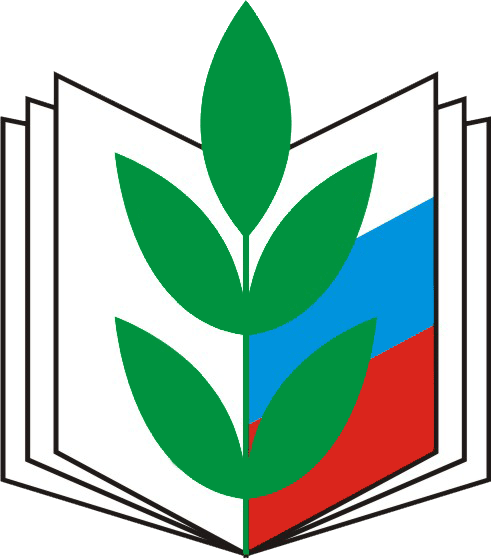 Белинская  районная  профсоюзная организация работников народного образования и науки ПУБЛИЧНЫЙ ОТЧЕТкомитета районной профсоюзной организацииза 2020 годПУБЛИЧНЫЙ ОТЧЕТкомитета районной профсоюзной организацииза 2020 годГ. Белинский, апрель  2021 г.Г. Белинский, апрель  2021 г.